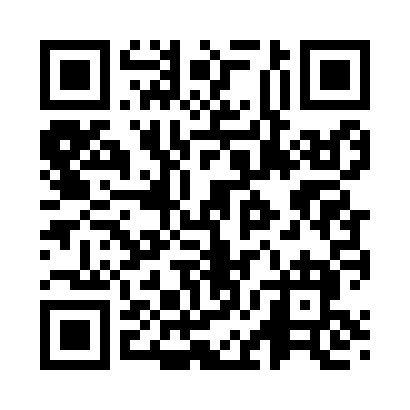 Prayer times for Gilliatt, Iowa, USAMon 1 Jul 2024 - Wed 31 Jul 2024High Latitude Method: Angle Based RulePrayer Calculation Method: Islamic Society of North AmericaAsar Calculation Method: ShafiPrayer times provided by https://www.salahtimes.comDateDayFajrSunriseDhuhrAsrMaghribIsha1Mon4:135:541:275:289:0010:412Tue4:145:551:275:289:0010:403Wed4:155:551:275:289:0010:404Thu4:165:561:285:298:5910:395Fri4:175:561:285:298:5910:396Sat4:175:571:285:298:5910:387Sun4:185:581:285:298:5810:378Mon4:195:581:285:298:5810:379Tue4:205:591:285:298:5810:3610Wed4:216:001:295:298:5710:3511Thu4:226:001:295:298:5710:3512Fri4:236:011:295:298:5610:3413Sat4:256:021:295:298:5610:3314Sun4:266:031:295:298:5510:3215Mon4:276:041:295:298:5410:3116Tue4:286:041:295:288:5410:3017Wed4:296:051:295:288:5310:2918Thu4:306:061:295:288:5210:2819Fri4:326:071:295:288:5210:2720Sat4:336:081:295:288:5110:2521Sun4:346:091:305:288:5010:2422Mon4:356:101:305:288:4910:2323Tue4:376:101:305:278:4810:2224Wed4:386:111:305:278:4710:2025Thu4:396:121:305:278:4610:1926Fri4:416:131:305:278:4610:1827Sat4:426:141:305:268:4510:1628Sun4:436:151:305:268:4410:1529Mon4:456:161:305:268:4210:1330Tue4:466:171:295:258:4110:1231Wed4:486:181:295:258:4010:10